INDICAÇÃO Nº 3827/2018Sugere ao Poder Executivo Municipal estudos para extração de árvores condenadas localizadas na Rua Salvador Iatarola esquina com Rua Dante Martignago no Bairro Mollon IV. Excelentíssimo Senhor Prefeito Municipal, Nos termos do Art. 108 do Regimento Interno desta Casa de Leis, dirigem-me a Vossa Excelência para sugerir ao setor competente que proceda a extração de árvores condenadas localizadas na Rua Salvador Iatarola esquina com Rua Dante Martignago no Bairro Mollon IV, neste município.Justificativa:Procurado por moradores este vereador esteve no local. Conforme fotos que seguem abaixo, as árvores estão condenadas, localizada na Rua Salvador Iatarola esquina com a Rua Dante Martignago, colocando em risco os que passam por ali, bem como automóveis, motos que usam essa via.Plenário “Dr. Tancredo Neves”, em 17 de Julho de 2018. .Cláudio Peressim- Vereador –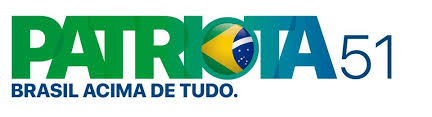 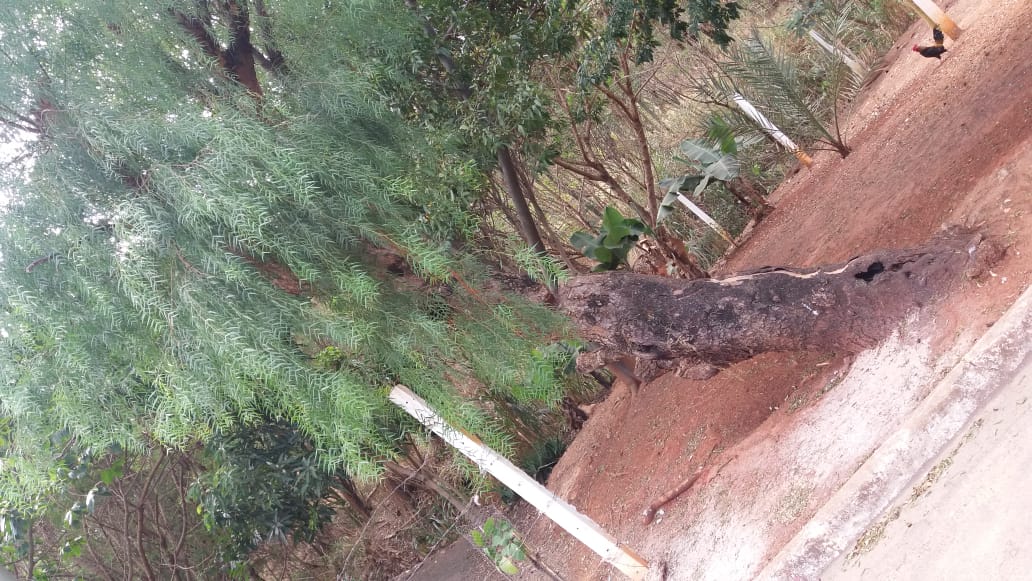 